Załącznik do uchwały nr ……Zarządu Województwa Mazowieckiego z dnia …………. REGULAMIN XV edycji Konkursu o Laur Marszałka Województwa Mazowieckiegodla mazowieckich producentów żywności za najlepszy produkt roku 2021§ 1.Postanowienia ogólneOrganizatorem XV edycji Konkursu o Laur Marszałka Województwa Mazowieckiego dla mazowieckich producentów żywności za najlepszy produkt roku 2021, zwanego dalej „Konkursem”, jest Samorząd Województwa Mazowieckiego. Celem Konkursu jest promocja najlepszych, najsmaczniejszych, najzdrowszych produktów żywnościowych oraz wzmocnienie pozycji rynkowej produktów wytwarzanych przez mazowieckich producentów. Konkurs ma za zadanie wyłonienie 
i nagrodzenie producentów wyróżniających się wysoką jakością produkcji, kultywowaniem i popularyzowaniem mazowieckiej tradycji kulinarnej, a także oryginalnością w podejściu do tematu żywności i innowacyjności przetwórstwa.Konkurs służy także wsparciu budowy rozpoznawalnej marki regionu mazowieckiego.Przez „produkt” rozumie się wyroby, przetwory oraz surowce, które mogą być przeznaczone do bezpośredniego spożycia (bez potrzeby obróbki cieplnej).Organizator zastrzega sobie prawo do zmiany terminu przyjmowania zgłoszeń, rozstrzygnięcia konkursu, wręczenia nagród z ważnych, niezależnych od Organizatora powodów. Informację o zmianie terminów ogłaszane będą na stronie www.mazovia.pl.§ 2.Warunki uczestnictwa w KonkursieKonkurs jest organizowany dla producentów indywidualnych (Grupa A) oraz przedsiębiorców (Grupa B).	W Konkursie mogą wziąć udział:				Grupa A - producenci indywidualni – prowadzący działalność 
w zakresie produkcji żywności przeznaczonej wyłącznie na potrzeby własne (osoby fizyczne, koła gospodyń wiejskich, szkoły, stowarzyszenia, rolnicy, gospodarstwa agroturystyczne, gospodarstwa ekologiczne, itp.; które mogą udokumentować swoją działalność posiadanymi certyfikatami, dyplomami, zaświadczeniami lub innymi dokumentami np. potwierdzającymi prezentację produktu na targach, festynach, konkursach, wystawach, imprezach lokalnych i regionalnych), prowadzący Rolniczy Handel Detaliczny;Grupa B - przedsiębiorcy - prowadzący zarejestrowaną działalność gospodarczą w zakresie produkcji żywności z przeznaczeniem jej do sprzedaży rynkowej.Główna siedziba producenta i miejsce wytwarzania produktu musi znajdować się na terenie województwa mazowieckiego. Produkty zgłoszone do Konkursu muszą być wytwarzane głównie z surowców pozyskiwanych na Mazowszu.Warunki udziału oraz formularz zgłoszeniowy do Konkursu dostępne są na stronie www.mazovia.pl.Warunkiem uczestnictwa w Konkursie jest podpisanie Informacji dotyczącej przetwarzania danych osobowych, będącej częścią formularza zgłoszeniowego.§ 3.Zgłoszenia do KonkursuZgłoszenie produktu do Konkursu polega na przesłaniu przez operatora pocztowego w rozumieniu ustawy z dnia 23 listopada 2012 r. – Prawo pocztowe (Dz.U. z 2020 r. poz. 1041 i 2320) lub drogą mailową (wydzialrolnictwa@mazovia.pl) wypełnionego formularza zgłoszeniowego, zgodnie z wzorem stanowiącym załącznik nr 1 lub 2 do Regulaminu, na adres:Urząd Marszałkowski Województwa Mazowieckiego w WarszawieDepartament Rolnictwa i Rozwoju Obszarów Wiejskichul. Skoczylasa 4WarszawaKażdy uczestnik Konkursu może zgłosić tylko jeden produkt w danym roku.Produkty nagrodzone w poprzednich edycjach Konkursu nie mogą być powtórnie zgłaszane.Ten sam produkt nie może być więcej niż trzykrotnie zgłaszany przez producenta do różnych edycji Konkursu. Zgłoszenia do konkursu przyjmowane będą do dnia 31 marca 2022 roku (decyduje data wpływu maila na adres, o którym mowa w ust.1, lub data stempla pocztowego).Zgłoszenia niekompletne oraz nadesłane po terminie nie będą uwzględniane w Konkursie.§ 4.KategorieKonkurs dla producentów indywidualnych (Grupa A) jest organizowany w następujących kategoriach produktów:wyroby piekarnicze;wyroby cukiernicze;przetwory mięsne, produkty pochodzenia zwierzęcego;ryby i przetwory rybne;owoce, warzywa, przetwory owocowe i warzywne, produkty pochodzenia roślinnego;produkty mleczarskie;miody;napoje (alkoholowe i bezalkoholowe).Konkurs dla przedsiębiorców (Grupa B) jest organizowany w następujących kategoriach produktów:wyroby pochodzenia roślinnego;wyroby pochodzenia zwierzęcego;napoje;inne.Organizator zastrzega sobie prawo do zmiany grupy i kategorii zgłaszanych produktów bez powiadamiania uczestnika Konkursu.§ 5.Rozstrzygnięcie KonkursuRozstrzygnięcie Konkursu nastąpi w II lub III kwartale 2022 r.Rozstrzygnięcie Konkursu nastąpi podczas posiedzenia Kapituły Konkursu, w której skład wchodzą pracownicy Urzędu Marszałkowskiego Województwa Mazowieckiego 
w Warszawie (4 osoby) oraz przedstawiciele okołorolniczych instytucji zewnętrznych, takich jak Polska Izba Produktu Regionalnego i Lokalnego, Mazowiecki Ośrodek Doradztwa Rolniczego z siedzibą w Warszawie, Szkoła Główna Gospodarstwa Wiejskiego w Warszawie.Ocena zakwalifikowanych do Konkursu produktów może odbyć się przy obecności co najmniej 5 członków Kapituły.Członkowie Kapituły będą oceniać produkty na Karcie Oceny Produktów, której wzór stanowi załącznik nr 2 do Regulaminu.Przed oceną uczestnicy Konkursu zostaną powiadomieni (listownie, telefonicznie lub drogą mailową) o terminie dostarczenia (w opakowaniach bezzwrotnych) reprezentatywnych próbek produktu do Departamentu Rolnictwa i Rozwoju Obszarów Wiejskich Urzędu Marszałkowskiego Województwa Mazowieckiego w Warszawie, ul. Skoczylasa 4.W przypadku dużej liczby zgłoszonych produktów, może się odbyć więcej niż jedno posiedzenie Kapituły Konkursu, celem oceny produktów.Członkowie Kapituły Konkursu mają prawo do przeprowadzenia, uzgodnionych 
z producentem, wizytacji miejsc wytwarzania zgłoszonych produktów.O wynikach pracy Kapituły laureaci Konkursu zostaną poinformowani listownie.Wyniki Konkursu zostaną umieszczone na stronie www.mazovia.pl .§ 6.Kapituła KonkursuKapituła Konkursu obraduje na posiedzeniach.Pracami Kapituły kieruje Przewodniczący, a w przypadku jego nieobecności inny wyznaczony przez Przewodniczącego członek Kapituły.Do zadań Przewodniczącego należy w szczególności:prowadzenie posiedzeń Kapituły według ustalonego porządku;czuwanie nad prawidłowym przebiegiem posiedzeń Kapituły;podział obowiązków pomiędzy członków Kapituły;reprezentowanie Kapituły na zewnątrz.Szczegółowe zadania oraz tryb pracy Kapituły określi jej Przewodniczący na pierwszym posiedzeniu Kapituły. Z posiedzeń Kapituły sekretarz sporządza protokół, zawierający w szczególności:numer posiedzenia;datę i miejsce posiedzenia Kapituły;wyniki przeprowadzonej oceny produktów;listę obecności;inne ustalenia.Członkom Kapituły nie przysługuje dodatkowe wynagrodzenie z tytułu pracy w ramach Kapituły.Kapituła powoływana jest na okres trwania XV edycji Konkursu o Laur Marszałka Województwa Mazowieckiego dla mazowieckich producentów żywności za najlepszy produkt roku 2021, i ulega rozwiązaniu w dniu wręczenia nagród laureatom.Obsługę organizacyjną i techniczną Kapituły zapewnia Departament Rolnictwa i Rozwoju Obszarów Wiejskich Urzędu Marszałkowskiego Województwa Mazowieckiego w Warszawie.§ 7.Finał KonkursuW każdej kategorii, w Grupie A i Grupie B nagrodzony zostanie jeden produkt.W szczególnych przypadkach Kapituła Konkursu może przyznać wyróżnienia oraz nagrody specjalne.Laureaci Konkursu w poszczególnych kategoriach otrzymają dyplom zawierający: nazwę producenta, nazwę produktu oraz nazwę zdobytego tytułu, a także nagrodę rzeczową. Laureaci Konkursu otrzymują prawo używania logo „Konkursu o Laur Marszałka Województwa Mazowieckiego dla mazowieckich producentów żywności za najlepszy produkt roku 2021”.Nagrody we wszystkich kategoriach Konkursu wręczone zostaną laureatom Konkursu do końca 2022 r.Załączniki:nr 1 do Regulaminu – Formularz zgłoszenia do Konkursu dla producentów indywidualnych (Grupa A),nr 2 do Regulaminu – Formularz zgłoszenia do Konkursu dla przedsiębiorców (Grupa B),nr 3 do Regulaminu – Wzór karty oceny produktów Grupy A,nr 4 do Regulaminu – Wzór karty oceny produktów Grupy B.Załącznik nr 1 do Regulaminu – Formularz zgłoszenia do Konkursu dla producentów indywidualnych (Grupa A)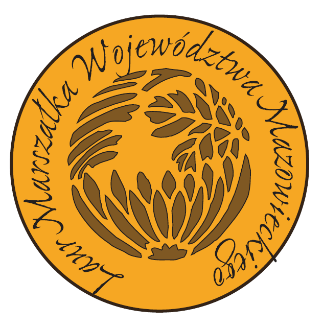 Formularz zgłoszenia do XV edycji Konkursu o Laur Marszałka Województwa Mazowieckiego 
dla mazowieckich producentów żywności za najlepszy produkt roku 2021Nazwa produktu: ………………………………………………………………………………………………………………………………………………………………………………………….Nazwa producenta:Grupa A – producenci indywidualni (osoba fizyczna, koło gospodyń wiejskich, szkoła, stowarzyszenie, gospodarstwo agroturystyczne, gospodarstwo ekologiczne, inne) ……………………………………………………………………………………………………..…………………………………………………………………………………………………………..Adres producenta…………………………………………………….………………………….................................………………………………………………………………………………………………………..Adres do korespondencji …………………………………………….……………………………..…………………………..……………………………………………………………………………………………………..…Osoba do kontaktu ………………………………………………………………………………………………………..Telefon………………………………………………………………………………………………e-mail…………………………………………………………………………………………..……Kategoria (odpowiednią kategorię należy podkreślić):wyroby piekarnicze wyroby cukierniczeprzetwory mięsne, produkty pochodzenia zwierzęcegoryby i przetwory rybneowoce, warzywa, przetwory owocowe i warzywne, produkty pochodzenia roślinnegoprodukty mleczarskiemiodynapojeOpis produktu (do uzupełnienia, w przypadku braku miejsca można poszerzyć pole tekstowe)……………………………………………………………………………………………………..…………………………………………………………………………………………………………..……………………………………………………………………………………………………..…………………………………………………………………………………………………………..……………………………………………………………………………………………………..…………………………………………………………………………………………………………..……………………………………………………………………………………………………..…Krótki opis pochodzenia surowców użytych do wytworzenia produktu (do uzupełnienia, w przypadku braku miejsca można poszerzyć pole tekstowe)………………………………………………………………………………………………………..……………………………………………………………………………………………………..…………………………………………………………………………………………………………..……………………………………………………………………………………………………..…………………………………………………………………………………………………………..……………………………………………………………………………………………………..…………………………………………………………………………………………………………..Dodatkowe informacje o produkcie (dyplomy, certyfikaty, miejsca prezentacji, udział w targach, imprezach, itp.) (do uzupełnienia, w przypadku braku miejsca można poszerzyć pole tekstowe)*………………………………………………………………………………………………………..……………………………………………………………………………………………………..…………………………………………………………………………………………………………..……………………………………………………………………………………………………..…………………………………………………………………………………………………………..……………………………………………………………………………………………………..…………………………………………………………………………………………………………..Miejscowość i data								Podpis………………………………						………………………………Zapisz się do newslettera Krajowej Sieci Obszarów WiejskichImię: ……………………………………………………………………………………………………………….Nazwisko: …………………………………………………………………………………………………………Email: ………………………………………………………………………………………………….................Tak	Wyrażam zgodę na przetwarzanie moich danych osobowych w celu przesyłania newslettera strony www.mazowieckie.ksow.pl. Mam prawo w dowolnym momencie wycofać zgodę, co Nie 	pozostanie bez wpływu na zgodność z prawem przetwarzania, którego dokonano na podstawie zgody przed jej wycofaniem.Miejscowość i data								Podpis………………………………						………………………………Uprzejmie informuję, że:administratorem danych osobowych jest Marszałek Województwa Mazowieckiego, dane kontaktowe: Urząd Marszałkowski Województwa Mazowieckiego w Warszawie, ul. Jagiellońska 26, 03-719 Warszawa, tel. (22) 59 79 100, email: urzad_marszalkowski@mazovia.pl, ePUAP:/umwm/esp;dane kontaktowe do inspektora ochrony danych osobowych to e-mail: iod@mazovia.pl.Pani/Pana dane osobowe:będą przetwarzane zgodnie z art. 6 ust. 1 lit. e rozporządzenie Parlamentu Europejskiego i Rady UE z dnia 27 kwietnia 2016 r. w sprawie ochrony osób fizycznych w związku z przetwarzaniem danych osobowych i w sprawie swobodnego przepływu takich danych oraz uchylenia dyrektywy 95/46/WE (dalej RODO), w celu przyjęcia Zgłoszenia do XV edycji Konkursu o Laur Marszałka Województwa Mazowieckiego dla mazowieckich producentów żywności za najlepszy produkt roku 2021 oraz w celu przesyłania newslettera strony www.mazowieckie.ksow.pl; mogą zostać udostępnione instytucjom działającym na rzecz promocji takim jak Polska Izba Produktu Regionalnego i Lokalnego, Mazowiecka Izba Rolnicza, studia radiowe, prasa regionalna;będą przechowywane nie dłużej, niż to wynika z przepisów o archiwizacji;nie będą przetwarzane w sposób zautomatyzowany, w celu podjęcia w sprawie indywidualnej.Przysługuje Pani/Panu prawo:dostępu do swoich danych osobowych, ich sprostowania, ograniczenia przetwarzania, przenoszenia lub wniesienia sprzeciwu;wniesienia skargi do organu nadzorczego, którym jest Prezes Urzędu Ochrony Danych Osobowych – na zasadach określonych w RODO.Podanie danych osobowych jest dobrowolne, stanowi jednak warunek uczestnictwa w XV edycji Konkursu o Laur Marszałka Województwa Mazowieckiego dla mazowieckich producentów żywności za najlepszy produkt roku 2021; Oświadczenie ZgłaszającegoOświadczam, że informacje zawarte w Formularzu są prawdziwe. ……….........…….miejscowość ………………..……data……………………..podpis i pieczątka osoby upoważnionejZałącznik nr 2 do Regulaminu – Formularz zgłoszenia do Konkursu dla przedsiębiorców (Grupa B)Formularz zgłoszenia do XV edycji Konkursu o Laur Marszałka Województwa Mazowieckiego 
dla mazowieckich producentów żywności za najlepszy produkt roku 2021Nazwa produktu: ………………………………………………………………………………………………………………………………………………………………………………………….Nazwa producenta:Grupa B – przedsiębiorcy (podać REGON firmy) ……………………………………………………………………………………………………..…………………………………………………………………………………………………………..Adres producenta…………………………………………………….………………………….................................………………………………………………………………………………………………………..Adres do korespondencji …………………………………………….……………………………..…………………………..……………………………………………………………………………………………………..…Osoba do kontaktu ………………………………………………………………………………………………………..Telefon………………………………………………………………………………………………e-mail…………………………………………………………………………………………..……Kategoria (odpowiednią kategorię należy podkreślić):wyroby pochodzenia roślinnego wyroby pochodzenia zwierzęcegonapojeinneOpis produktu (do uzupełnienia, w przypadku braku miejsca można poszerzyć pole tekstowe)……………………………………………………………………………………………………..…………………………………………………………………………………………………………..……………………………………………………………………………………………………..…………………………………………………………………………………………………………..……………………………………………………………………………………………………..…………………………………………………………………………………………………………..Krótki opis pochodzenia surowców użytych do wytworzenia produktu (do uzupełnienia, w przypadku braku miejsca można poszerzyć pole tekstowe)………………………………………………………………………………………………………..……………………………………………………………………………………………………..…………………………………………………………………………………………………………..……………………………………………………………………………………………………..…………………………………………………………………………………………………………..……………………………………………………………………………………………………..…………………………………………………………………………………………………………..………………………………………………………………………………………………………..……………………………………………………………………………………………………..…………………………………………………………………………………………………………..Dodatkowe informacje o produkcie (dyplomy, certyfikaty, miejsca prezentacji, udział w targach, imprezach, itp.) (do uzupełnienia, w przypadku braku miejsca można poszerzyć pole tekstowe)*………………………………………………………………………………………………………..……………………………………………………………………………………………………..…………………………………………………………………………………………………………..……………………………………………………………………………………………………..…………………………………………………………………………………………………………..……………………………………………………………………………………………………..…………………………………………………………………………………………………………..………………………………………………………………………………………………………..……………………………………………………………………………………………………..…………………………………………………………………………………………………………..Miejscowość i data								Podpis………………………………						………………………………Zapisz się do newslettera Krajowej Sieci Obszarów WiejskichImię: ……………………………………………………………………………………………………………….Nazwisko: …………………………………………………………………………………………………………Nazwa producenta: ………………………………………………………………………………………………Email: ………………………………………………………………………………………………….................Tak	Wyrażam zgodę na przetwarzanie moich danych osobowych w celu przesyłania newslettera strony www.mazowieckie.ksow.pl. Mam prawo w dowolnym momencie wycofać zgodę, co Nie 	pozostanie bez wpływu na zgodność z prawem przetwarzania, którego dokonano na podstawie zgody przed jej wycofaniem.Miejscowość i data								Podpis………………………………						………………………………Uprzejmie informuję, że:administratorem danych osobowych jest Marszałek Województwa Mazowieckiego, dane kontaktowe: Urząd Marszałkowski Województwa Mazowieckiego w Warszawie, ul. Jagiellońska 26, 03-719 Warszawa, tel. (22) 59 79 100, email: urzad_marszalkowski@mazovia.pl, ePUAP:/umwm/esp;dane kontaktowe do inspektora ochrony danych osobowych to e-mail: iod@mazovia.pl.Pani/Pana dane osobowe:będą przetwarzane zgodnie z art. 6 ust. 1 lit. e rozporządzenie Parlamentu Europejskiego i Rady UE z dnia 27 kwietnia 2016 r. w sprawie ochrony osób fizycznych w związku z przetwarzaniem danych osobowych i w sprawie swobodnego przepływu takich danych oraz uchylenia dyrektywy 95/46/WE (dalej RODO), w celu przyjęcia Zgłoszenia do XV edycji Konkursu o Laur Marszałka Województwa Mazowieckiego dla mazowieckich producentów żywności za najlepszy produkt roku 2021 oraz w celu przesyłania newslettera strony www.mazowieckie.ksow.pl; mogą zostać udostępnione instytucjom działającym na rzecz promocji takim jak Polska Izba Produktu Regionalnego i Lokalnego, Mazowiecka Izba Rolnicza, studia radiowe, prasa regionalna;będą przechowywane nie dłużej, niż to wynika z przepisów o archiwizacji;nie będą przetwarzane w sposób zautomatyzowany, w celu podjęcia w sprawie indywidualnej.Przysługuje Pani/Panu prawo:dostępu do swoich danych osobowych, ich sprostowania, ograniczenia przetwarzania, przenoszenia lub wniesienia sprzeciwu;wniesienia skargi do organu nadzorczego, którym jest Prezes Urzędu Ochrony Danych Osobowych – na zasadach określonych w RODO.Podanie danych osobowych jest dobrowolne, stanowi jednak warunek uczestnictwa w XV edycji Konkursu o Laur Marszałka Województwa Mazowieckiego dla mazowieckich producentów żywności za najlepszy produkt roku 2021; Oświadczenie ZgłaszającegoOświadczam, że informacje zawarte w Formularzu są prawdziwe. ……….........…….miejscowość ………………..……data……………………..podpis i pieczątka osoby upoważnionejZałącznik nr 3 do Regulaminu – Wzór karty oceny produktów Grupy A.Wzór karty oceny produktówW XV edycji konkursie o Laur Marszałka Województwa Mazowieckiego dla mazowieckich producentów żywności, za najlepszy produkt roku 2021, w kategoriach produktowych: 
Załącznik nr 4 do Regulaminu – Wzór karty oceny produktów Grupy B.Wzór karty oceny produktówW XV edycji konkursie o Laur Marszałka Województwa Mazowieckiego dla mazowieckich producentów żywności, za najlepszy produkt roku 2021, w kategoriach produktowych: 
KategoriaGrupa ANumer zgłoszeniaNazwa produktuSmak produktu
(0-20 pkt)Ocena wizualna produktu (0-5 pkt)Suma punktówWyroby piekarniczedo uzupełnieniado uzupełnieniado uzupełnieniado uzupełnieniado uzupełnieniaWyroby cukierniczedo uzupełnieniado uzupełnieniado uzupełnieniado uzupełnieniado uzupełnieniaPrzetwory mięsne, produkty pochodzenia zwierzęcegodo uzupełnieniado uzupełnieniado uzupełnieniado uzupełnieniado uzupełnieniaRyby i przetwory rybnedo uzupełnieniado uzupełnieniado uzupełnieniado uzupełnieniado uzupełnieniaOwoce, warzywa, przetwory owocowe i warzywne, produkty pochodzenia roślinnegodo uzupełnieniado uzupełnieniado uzupełnienia do uzupełnieniado uzupełnieniaProdukty mleczarskiedo uzupełnieniado uzupełnieniado uzupełnieniado uzupełnieniado uzupełnieniaMiodydo uzupełnieniado uzupełnieniado uzupełnieniado uzupełnieniado uzupełnieniaNapojedo uzupełnieniado uzupełnieniado uzupełnieniado uzupełnieniado uzupełnieniaKategoriaGrupa BNumer zgłoszeniaNazwa produktuSmak produktu
(0-20 pkt)Ocena wizualna produktu (0-5 pkt)Suma punktówWyroby pochodzenia roślinnegodo uzupełnieniado uzupełnieniado uzupełnieniado uzupełnieniado uzupełnieniaWyroby pochodzenia zwierzęcegodo uzupełnieniado uzupełnieniado uzupełnieniado uzupełnieniado uzupełnieniaNapojedo uzupełnieniado uzupełnieniado uzupełnieniado uzupełnieniado uzupełnieniaInnedo uzupełnieniado uzupełnieniado uzupełnieniado uzupełnieniado uzupełnienia